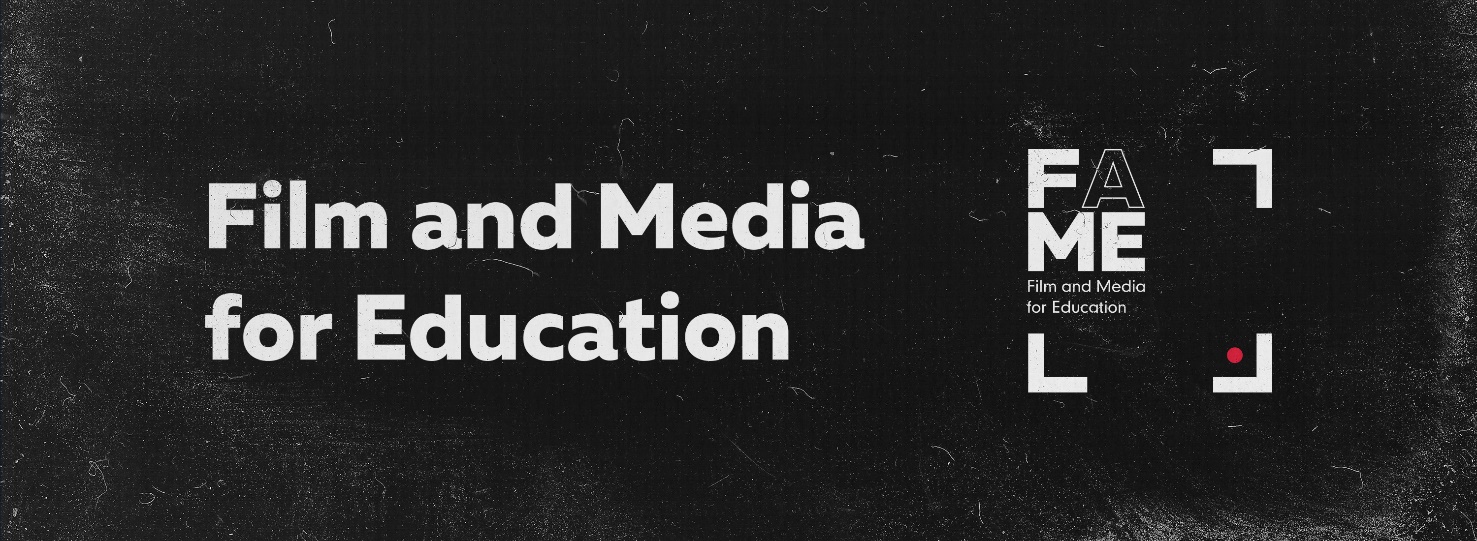 Lūdzu, īsi aprakstiet, kāpēc jūs vēlētos piedalīties šajā seminārā un kāds būtu jūsu ieguldījums kino un mediju pratības izplatīšanā izglītības nolūkiem jūsu skolā. (līdz 300 vārdiem)Vārds, UzvārdsPārstāvētā institūcijaPilsēta AmatsMācību priekšmets/iTelefona numursE-pasts